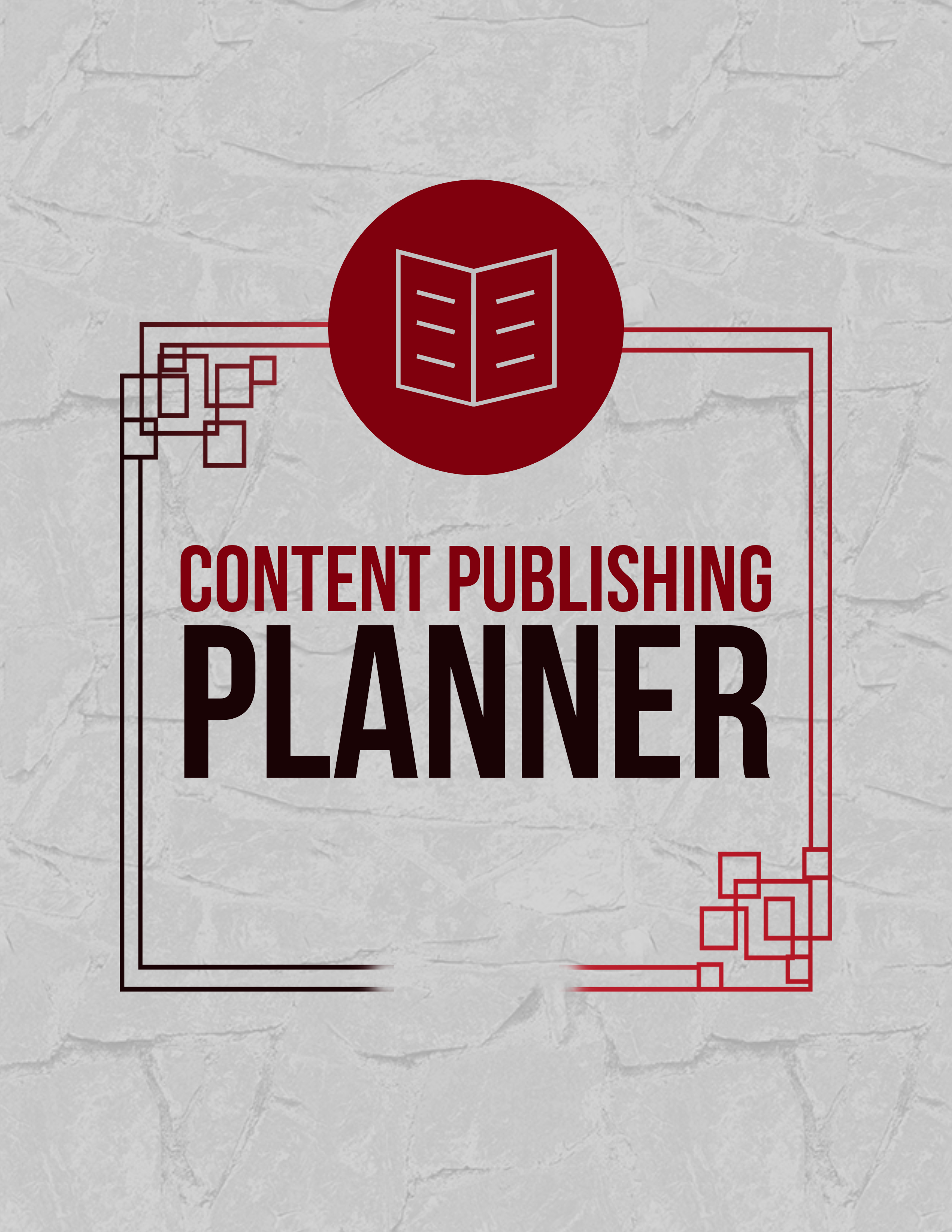 Content Publishing Planner 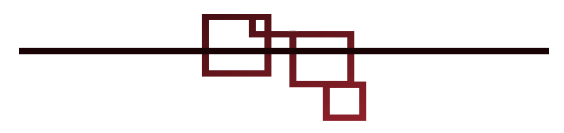 Blog Post & Long-Form ArticleTitle:  ________________________________________________________	Purpose:  _____________________________________________________Call to action: _________________________________________________Date to publish: ________________________________________________Title:  ________________________________________________________	Purpose:  _____________________________________________________Call to action: _________________________________________________Date to publish: ________________________________________________Title:  ________________________________________________________	Purpose:  _____________________________________________________Call to action: _________________________________________________Date to publish: ________________________________________________Title:  ________________________________________________________	Purpose:  _____________________________________________________Call to action: _________________________________________________Date to publish: ________________________________________________Title:  ________________________________________________________	Purpose:  _____________________________________________________Call to action: _________________________________________________Date to publish: ________________________________________________Title:  ________________________________________________________	Purpose:  _____________________________________________________Call to action: _________________________________________________Date to publish: ________________________________________________Case Study, eBook, Checklist & ReportTitle:  ________________________________________________________	Purpose:  _____________________________________________________Points to include: __________________	__________________	__________________	__________________	__________________	__________________	Call to action: _________________________________________________Title:  ________________________________________________________	Purpose:  _____________________________________________________Points to include: __________________	__________________	__________________	__________________	__________________	__________________	Call to action: _________________________________________________Video & PresentationTitle:  ________________________________________________________	Purpose:  _____________________________________________________Call to action: _________________________________________________Channel (YouTube, Facebook, etc.): ________________________________Title:  ________________________________________________________	Purpose:  _____________________________________________________Call to action: _________________________________________________Channel (YouTube, Facebook, etc.): ________________________________Image & InfographicImage 1 What type of image will it be:Product photoNon-Visual Content - words only (5 ways to…)QuoteInfographicGraphListHistory lineFlowchartComparisonOther: ___________What will it say (short & to the point): _______________________________ Supporting information to include: __________________	__________________	__________________	__________________	__________________	__________________	Style/Theme (grunge, retro, classic, etc.): ____________________________Call to action: __________________________________________________Channel (Pinterest, Facebook, etc.): ________________________________Examples for reference:______________________________________________________________ ______________________________________________________________ Image 2What type of image will it be:Product photoNon-Visual Content - words only (5 ways to…)QuoteInfographicGraphListHistory lineFlowchartComparisonOther: ___________What will it say (short & to the point): _______________________________ Supporting information to include: __________________	__________________	__________________	__________________	__________________	__________________	Style/Theme (grunge, retro, classic, etc.): ____________________________Call to action: __________________________________________________Channel (Pinterest, Facebook, etc.): ________________________________Examples for reference:______________________________________________________________ ______________________________________________________________ Image 3What type of image will it be:Product photoNon-Visual Content - words only (5 ways to…)QuoteInfographicGraphListHistory lineFlowchartComparisonOther: ___________What will it say (short & to the point): _______________________________ Supporting information to include: __________________	__________________	__________________	__________________	__________________	__________________	Style/Theme (grunge, retro, classic, etc.): ____________________________Call to action: __________________________________________________Channel (Pinterest, Facebook, etc.): ________________________________Examples for reference:______________________________________________________________ ______________________________________________________________ Image 4What type of image will it be:Product photoNon-Visual Content - words only (5 ways to…)QuoteInfographicGraphListHistory lineFlowchartComparisonOther: ___________What will it say (short & to the point): _______________________________ Supporting information to include: __________________	__________________	__________________	__________________	__________________	__________________	Style/Theme (grunge, retro, classic, etc.): ____________________________Call to action: __________________________________________________Channel (Pinterest, Facebook, etc.): ________________________________Examples for reference:______________________________________________________________ ______________________________________________________________ Curated ContentTitle:  ________________________________________________________	Source: ______________________________________________________Purpose:  _____________________________________________________Call to action: _________________________________________________Publish location(s):	 _____________________________________________Title:  ________________________________________________________	Source: ______________________________________________________Purpose:  _____________________________________________________Call to action: _________________________________________________Publish location(s):	 _____________________________________________Title:  ________________________________________________________	Source: ______________________________________________________Purpose:  _____________________________________________________Call to action: _________________________________________________Publish location(s):	 _____________________________________________Title:  ________________________________________________________	Source: ______________________________________________________Purpose:  _____________________________________________________Call to action: _________________________________________________Publish location(s):	 _____________________________________________Title:  ________________________________________________________	Source: ______________________________________________________Purpose:  _____________________________________________________Call to action: _________________________________________________Publish location(s):	 _____________________________________________Title:  ________________________________________________________	Source: ______________________________________________________Purpose:  _____________________________________________________Call to action: _________________________________________________Publish location(s):	 _____________________________________________